Об определении перечня управляющих организации для управления многоквартирным домом, в отношении которого собственниками помещений в многоквартирном доме не выбран способ управления таким домом или выбранный способ управления не реализован, не определена управляющая организация	В соответствии с Жилищным кодексом Российской Федерации, Федеральным законом от 06.10.2003 № 131-ФЗ «Об общих принципах организации местного самоуправления в Российской Федерации», постановлением Правительства Российской Федерации от 21.12.2018 № 1616 «Об утверждении Правил определения управляющей организации для управления многоквартирным домом, в отношении которого собственниками помещений в многоквартирном доме не выбран способ управления таким домом или выбранный способ управления не реализован, не определена управляющая организация, и о внесении изменений в некоторые акты Правительства Российской Федерации»,Возложить на ведущего специалиста администрации ведение перечня управляющих организаций для управления многоквартирным домом, в отношении которого собственниками помещений в многоквартирном доме не выбран способ управления таким домом или выбранный способ управления не реализован, не определена управляющая организация.Утвердить Примерную форму перечня управляющих организаций для управления многоквартирным домом, в отношении которого собственниками помещений в многоквартирном доме не выбран способ управления таким домом или выбранный способ управления не реализован, не определена управляющая организацияУтвердить Примерную форму заявления на включение в перечень управляющих организаций для управления многоквартирным домом, в отношении которого собственниками помещений в многоквартирном доме не выбран способ управления таким домом или выбранный способ управления не реализован, не определена управляющая организация.Опубликовать настоящее постановление на официальном сайте администрации МО Курманаевский сельсоветКонтроль за исполнением настоящего постановления оставляю за собой.Глава муниципального образования                                                                      К.Н.БеляеваУтвержденаПостановлением АдминистрацииМО Курманаевский сельсоветот 05.09.2022 № 87-пПримерная форма перечня управляющих организаций для управления многоквартирным домом, в отношении которого собственниками помещений в многоквартирном доме не выбран способ управления таким домом или выбранный способ управления не реализован, не определена управляющая организацияУтвержденаПостановлением АдминистрацииМО Курманаевский сельсоветот 05.09.2022 № 87-пПримерная форма заявления на включение в перечень управляющих организацийдля управления многоквартирным домом, в отношении которого собственниками помещений в многоквартирном доме не выбран способ управления таким домом или выбранный способ управления не реализован, не определена управляющая организацияВ Администрацию МО Курманаевский сельсоветот ________________________________________________________________________________________________________________________________________________________________________(организационно-правовая форма, наименованиеорганизации,ОГРН, ИНН)Адрес (место нахождения):________________________________________________________________________________Телефон: ________________________________ЗАЯВЛЕНИЕо включении в перечень управляющих организаций для управления многоквартирным домом, в отношении которого собственниками помещений в многоквартирном доме не выбран способ управления таким домом или выбранный способ управления не реализован, не определена управляющая организация________________________________________________________________________________________________(организационно-правовая форма, наименованиеорганизации,ОГРН, ИНН)_____________________________________________________________________________________________________просит включить ___________________________________________________________________________________(организационно-правовая форма, наименованиеорганизации)в перечень организаций для управления многоквартирным домом, в отношении которого собственниками помещений в многоквартирном доме не выбран способ управления таким домом или выбранный способ управления не реализован, не определена управляющая организация. Приложение:1. Заверенная надлежащим образом копия лицензии на осуществление предпринимательской деятельности по управлению многоквартирными домами.2. Заверенная надлежащим образом копия документа, подтверждающего полномочия лица на осуществление действий от имени управляющей организации._________________  ___________________________(подпись)                                          (расшифровка подписи)«__» _____________ 20__ г.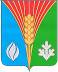 АдминистрацияМуниципального образованияКурманаевский сельсоветКурманаевского районаОренбургской областиПОСТАНОВЛЕНИЕ05.09.2022 № 87-п№ п/пНаименование управляющей организации / ОГРНДата включения в переченьПримечание